ОБЕД(диетическое питание - сахарный диабет)Салат из горошка зеленого консервированного (В-1)Рассольник ленинградскийГуляш из отварной говядиныМакаронные изделия отварныеХлеб пшеничныйКомпот из свежих ягод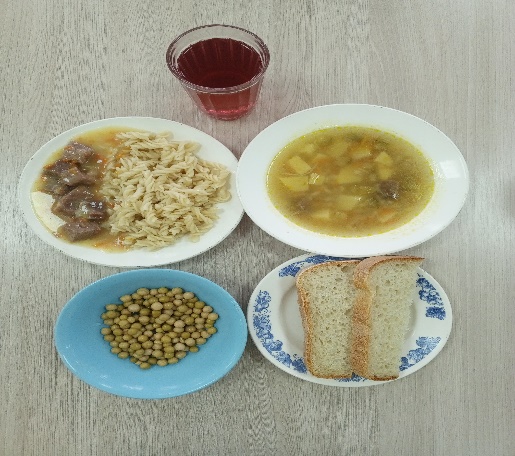 ЗАВТРАК (льготная категория)Каша пшенная вязкаяКофейный напиток с молокомХлеб пшеничныйПеченье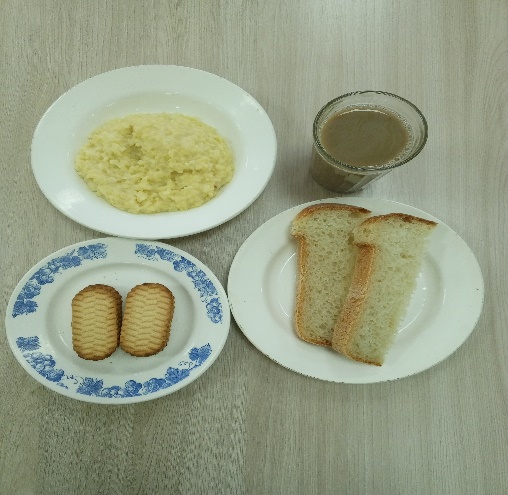 ОБЕД (1 – 4 классы, 5-11классы) Салат из горошка зеленого консервированного (В-1)Рассольник ленинградскийГуляш из отварной говядиныМакаронные изделия отварныеХлеб пшеничныйКомпот из свежих ягодЗАВТРАК(5-11 классы) Каша пшенная вязкаяКофейный напиток с молокомХлеб пшеничный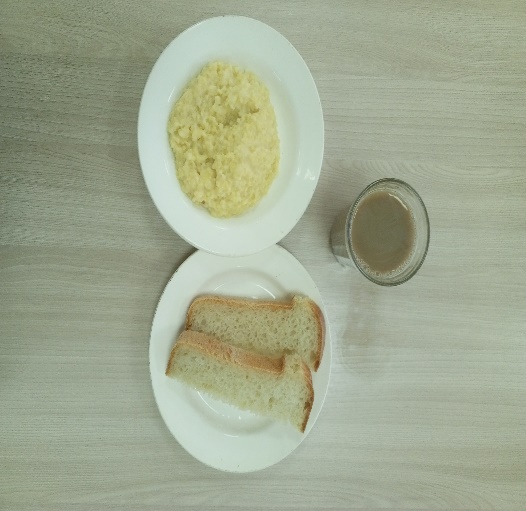 